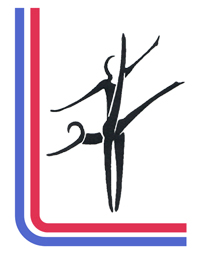 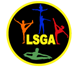 BSGA London Region 2018 /2019 LSGA Officers and Competition OrganisersChair & Competition OrganiserMaureen Hayes,  Mob: 07885252277    bsgalondon@outlook.com Treasurer & Affiliation SecretaryRachael Watson, Streatham and Clapham High,  Mob: 07535317257    bsgalondon@outlook.com Judges ConvenorJulie Ewenson, , Romford, Essex RM7 1BWMob: 07801 517118  gymjools@aol.comTrampoline OrganiserKaren GentMob: 07717 436770     trampoline.lo@bsga.orgMilano OrganiserTaylor Eden, Streatham and Clapham High, bsgalondon@outlook.com     Technical committee Team Floor and Vault  NoviceKatie Khosla, City of   , St Giles Terrace, bsgalondon@outlook.com       Acrobatic            Nicola Osborn, ,  KT1 2JTbsgalondon@outlook.com       Milano and Tumbling           Taylor Eden, , Lambeth             bsgalondon@outlook.com